Отчёт о реализации федеральной и муниципальной программы «Формирование современной городской среды на территории муниципального образования Шегарский район» в 2018 годуКраткая информация о выполнении работ:1.1. Выполнен капитальный ремонт дворовых проездов по адресу: Томская область, Шегарский район, с. Мельниково ул. Титова 8,10  (2этап) общей протяженностью 210 м, в том числе устройство бордюрного камня  146 м, пешеходной дорожки 108 м.  Подрядная организация ООО «Градстрой»;1.2. Выполнено благоустройство общественной территории парк им. А.С. Пушкина в с. Мельниково, Шегарского района (капитальный ремонт пешеходной дорожки) протяженностью 45 м. Подрядная организация ООО «Градстрой»;Все работы по благоустройству завершены 01.07.2018Объект фотоотчёт: Капитальный ремонт дворовых проездов по адресу: Томская область, Шегарский район, с.Мельниково, ул.Титова, д. 8, 10 (2 этап) До начала выполнения работ по благоустройству: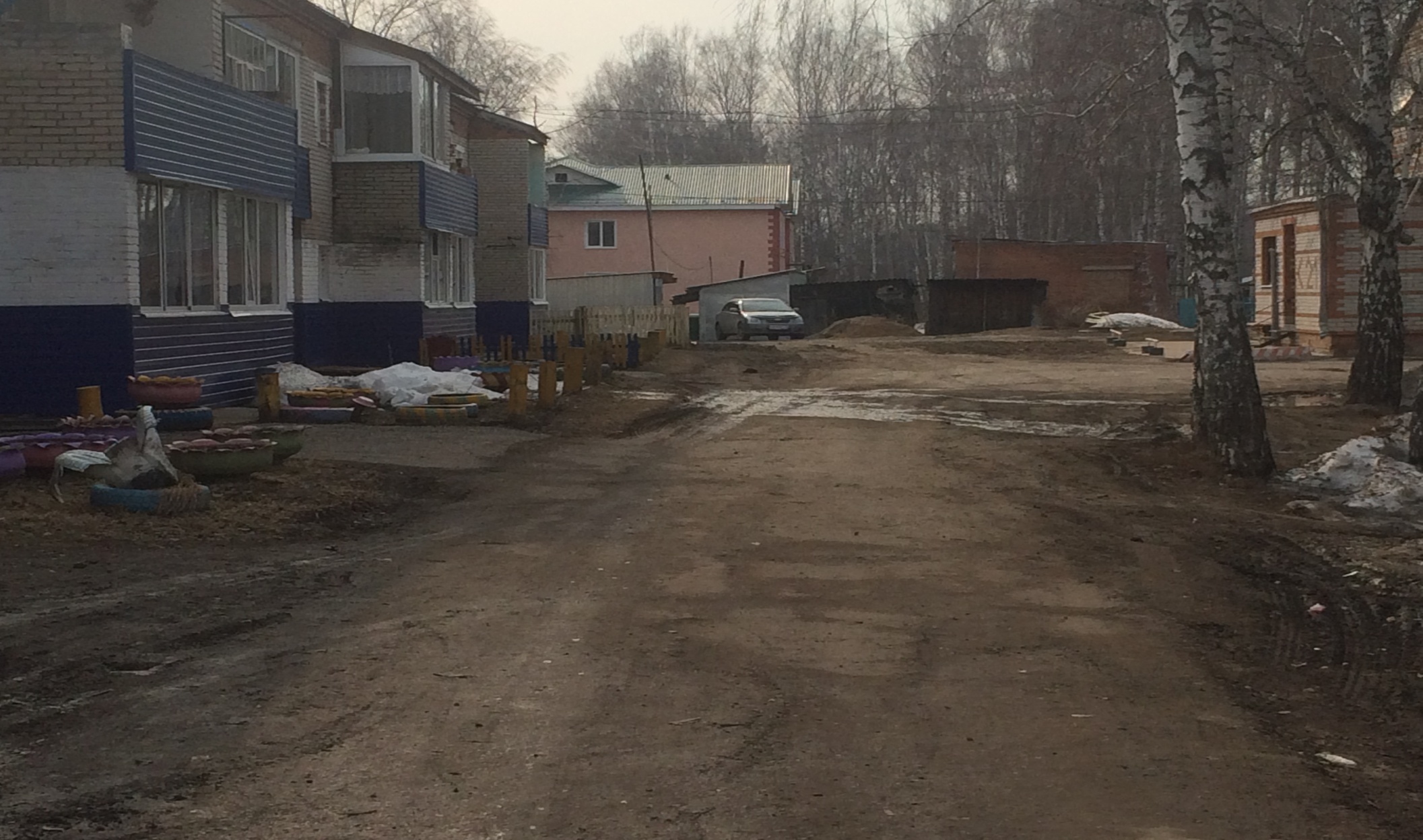 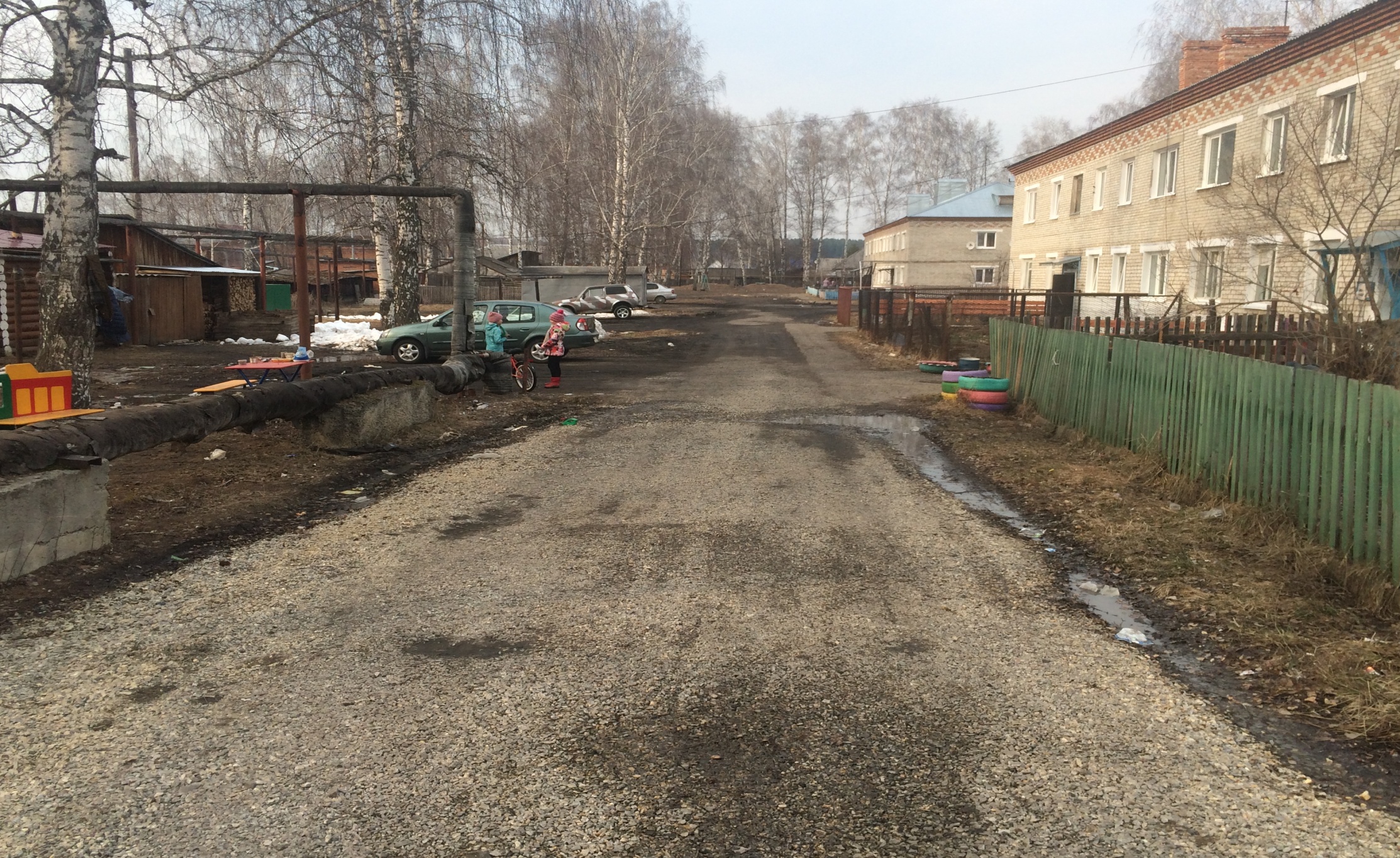 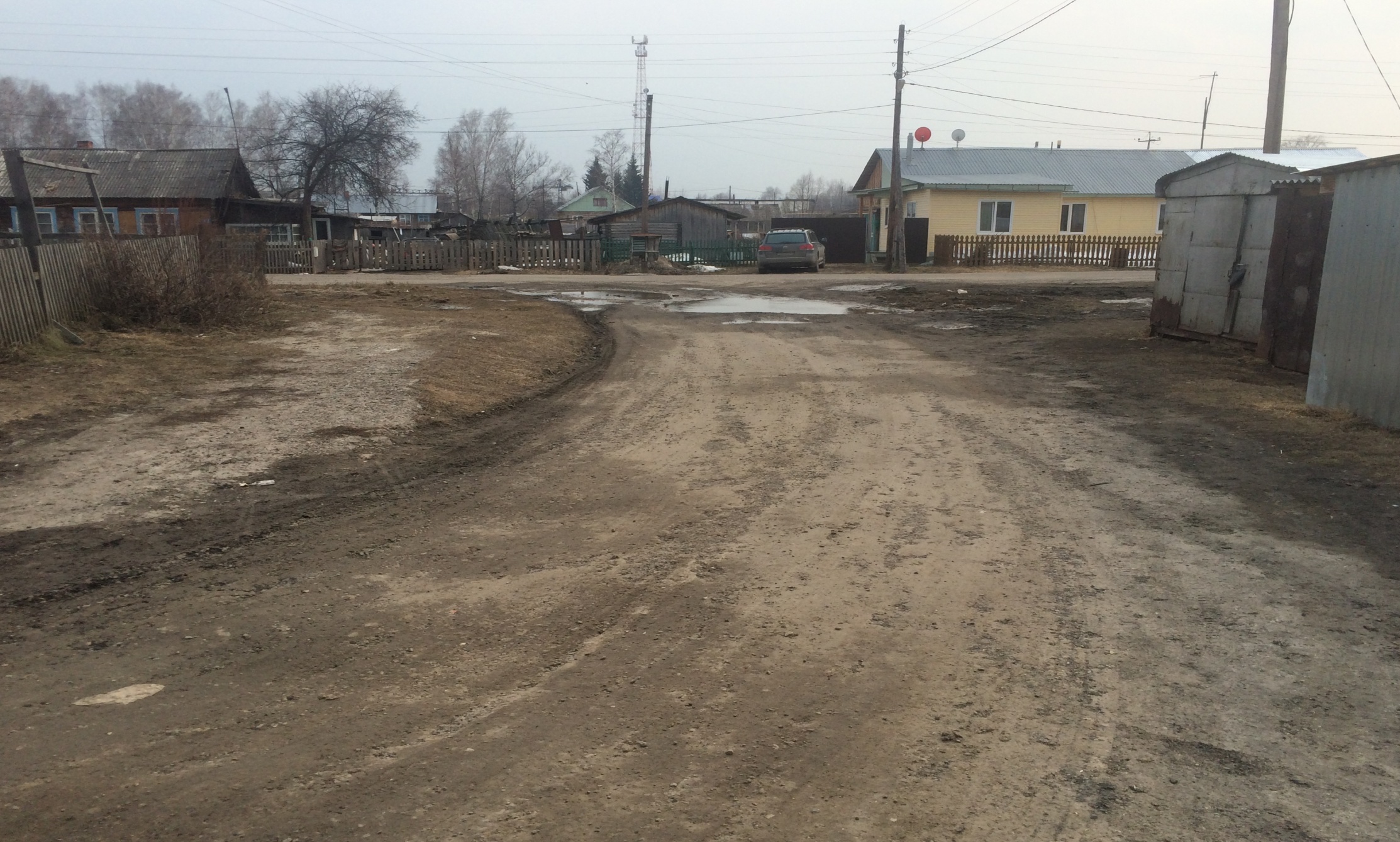 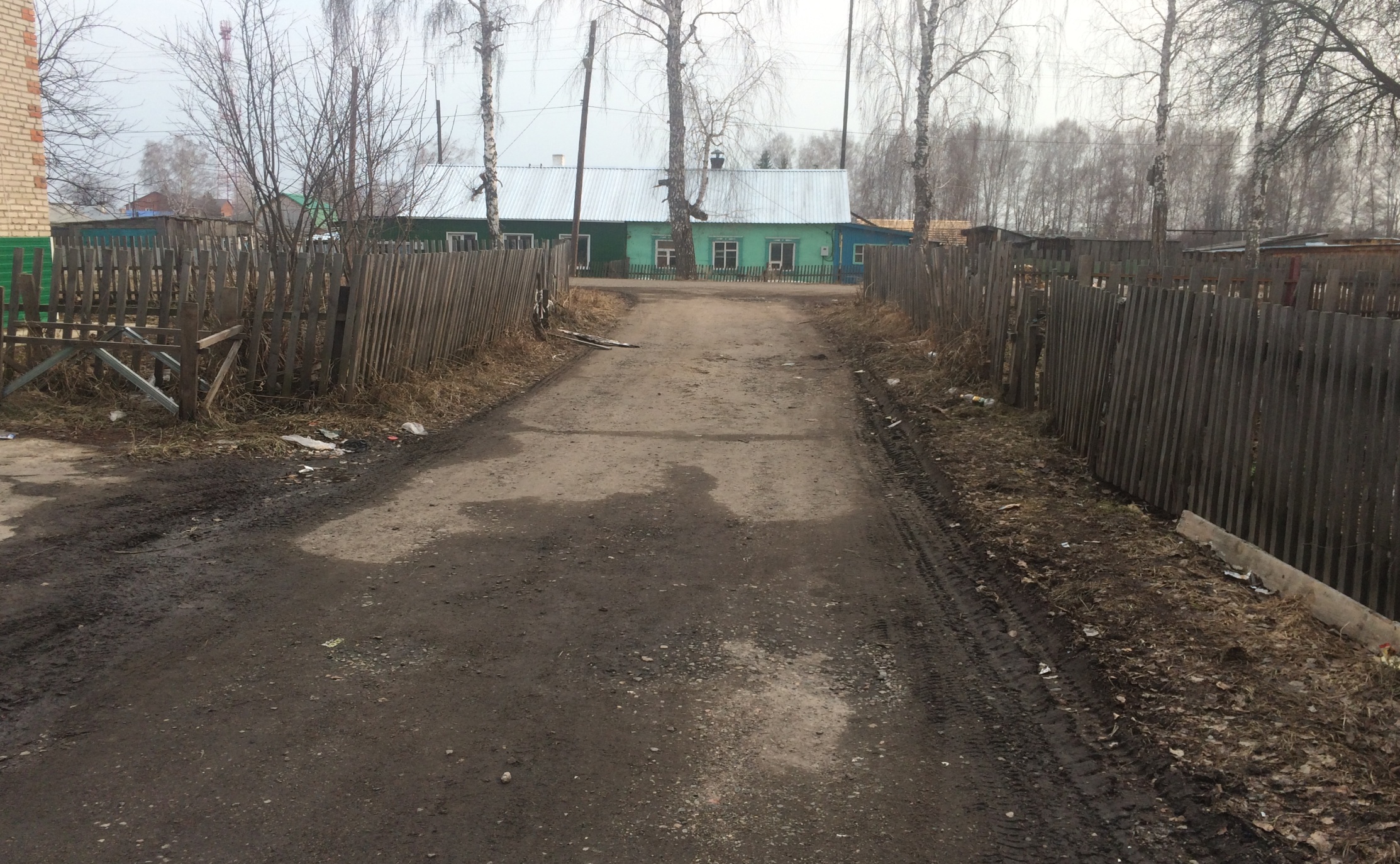 После выполнение работ по благоустройству: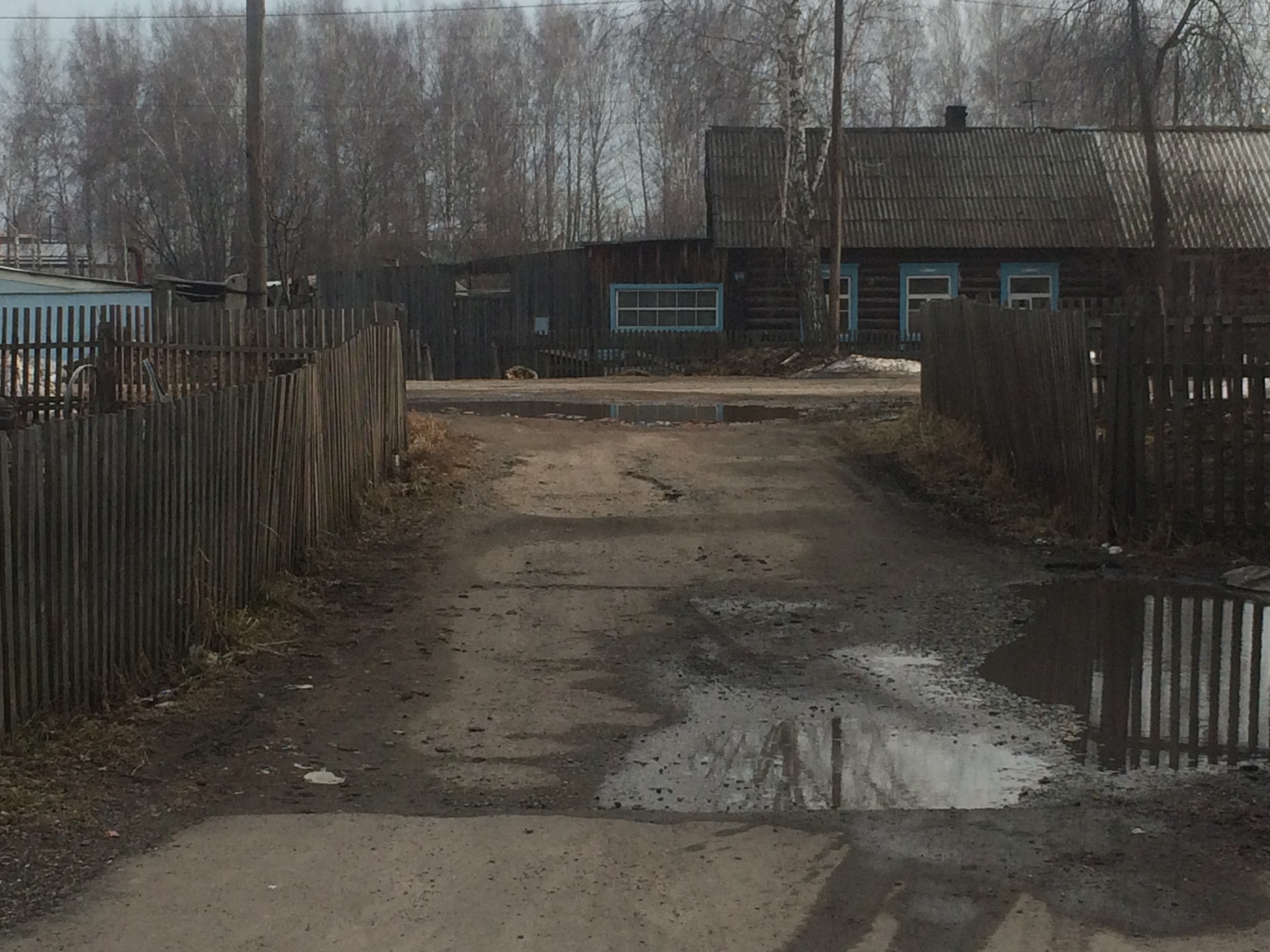 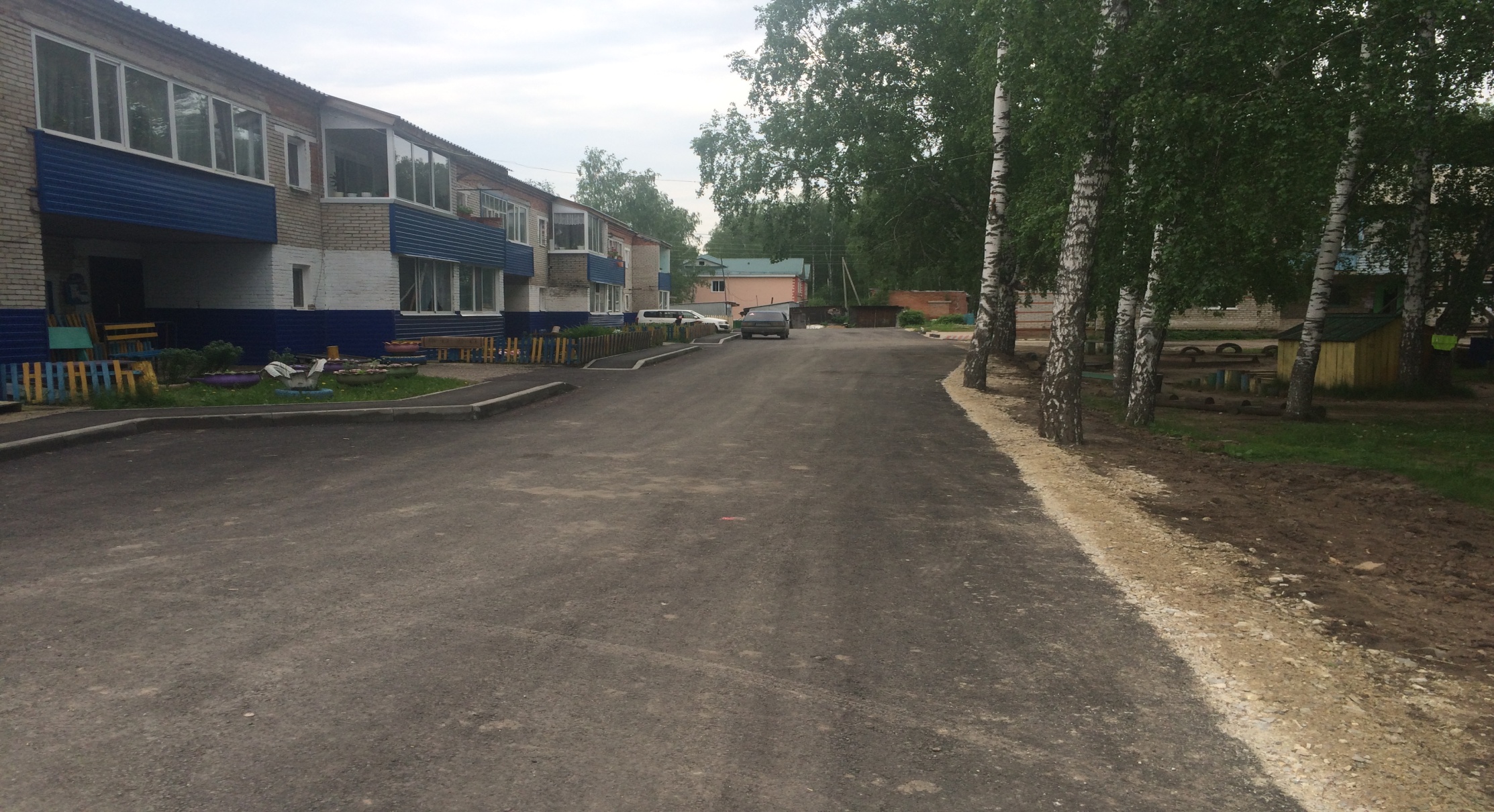 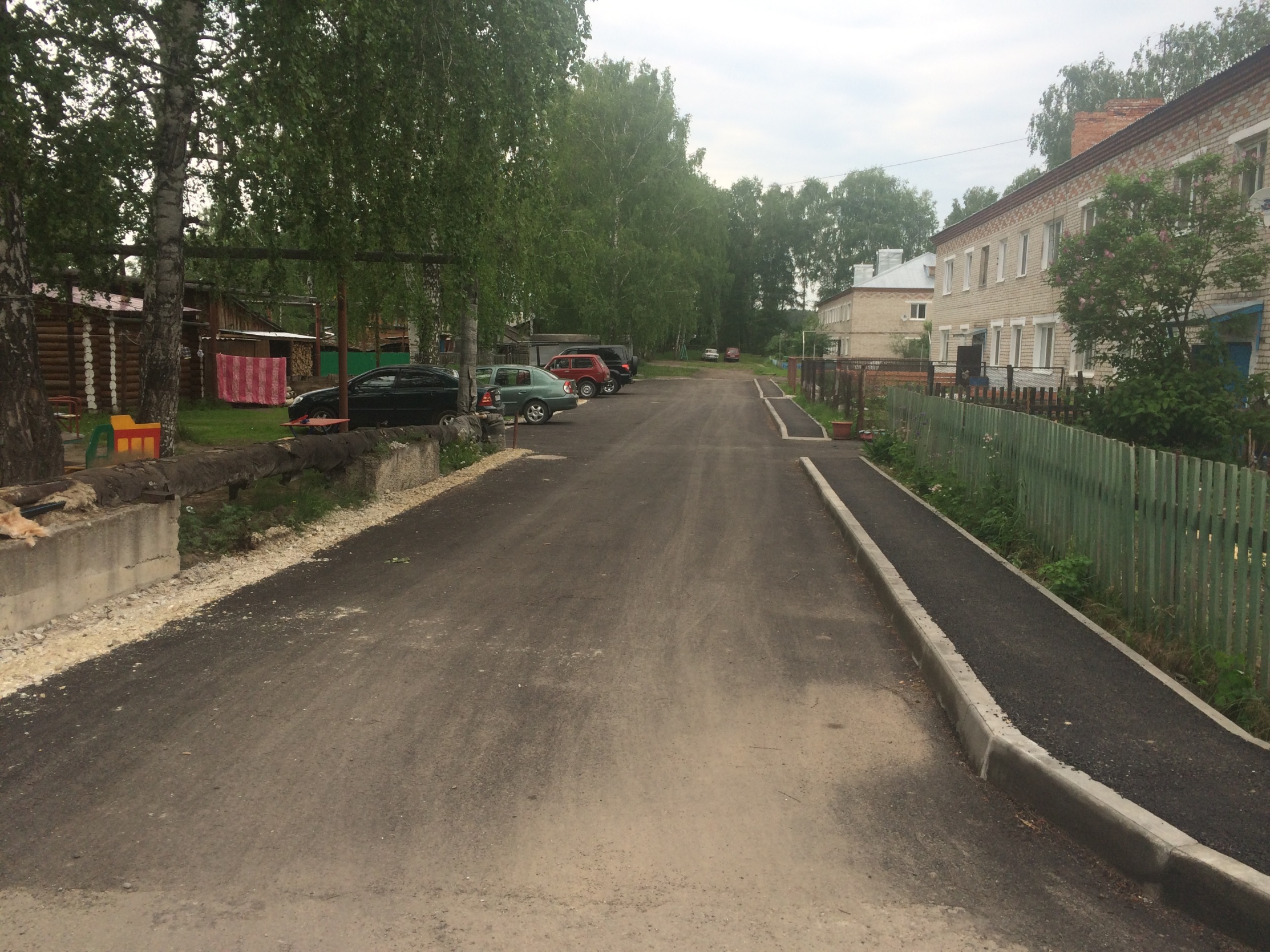 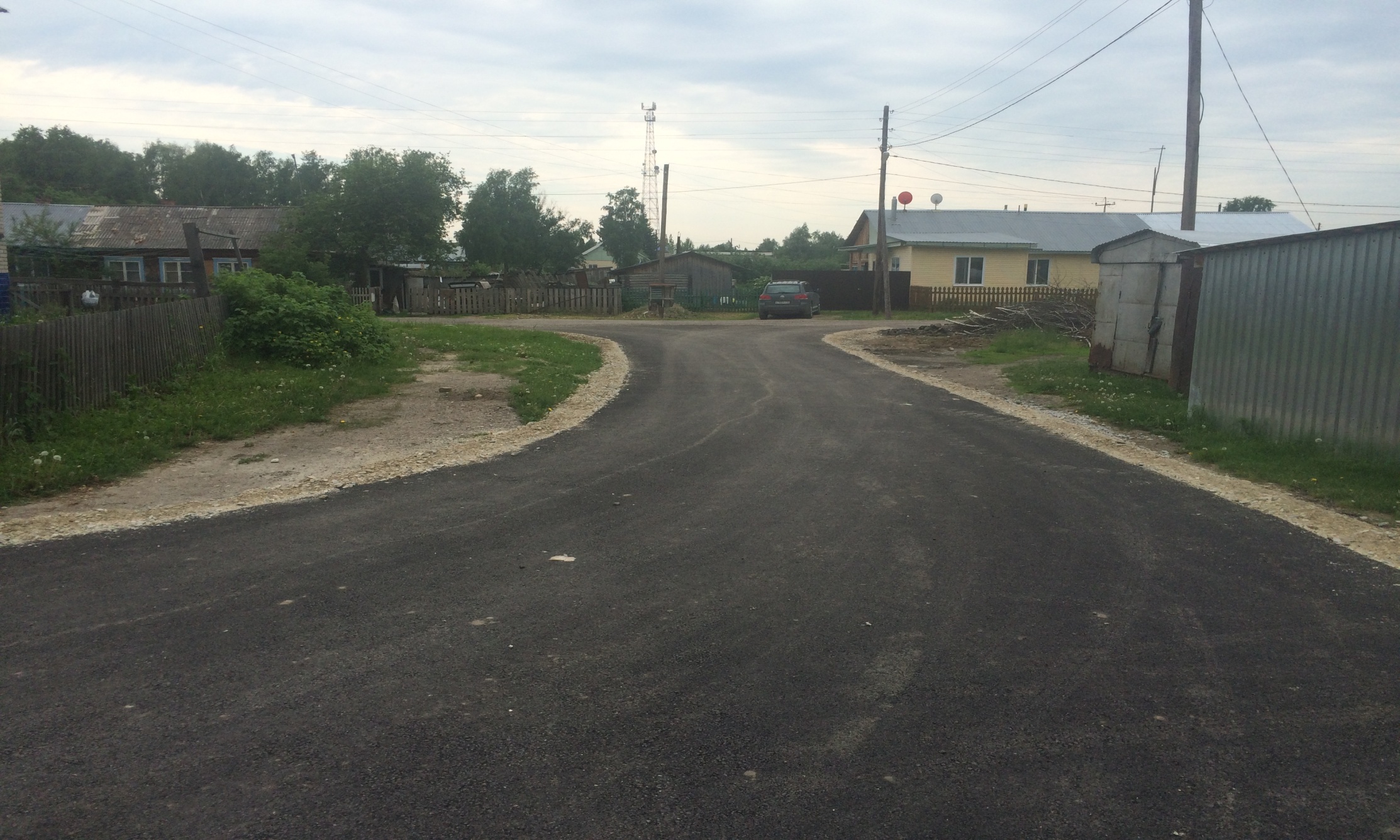 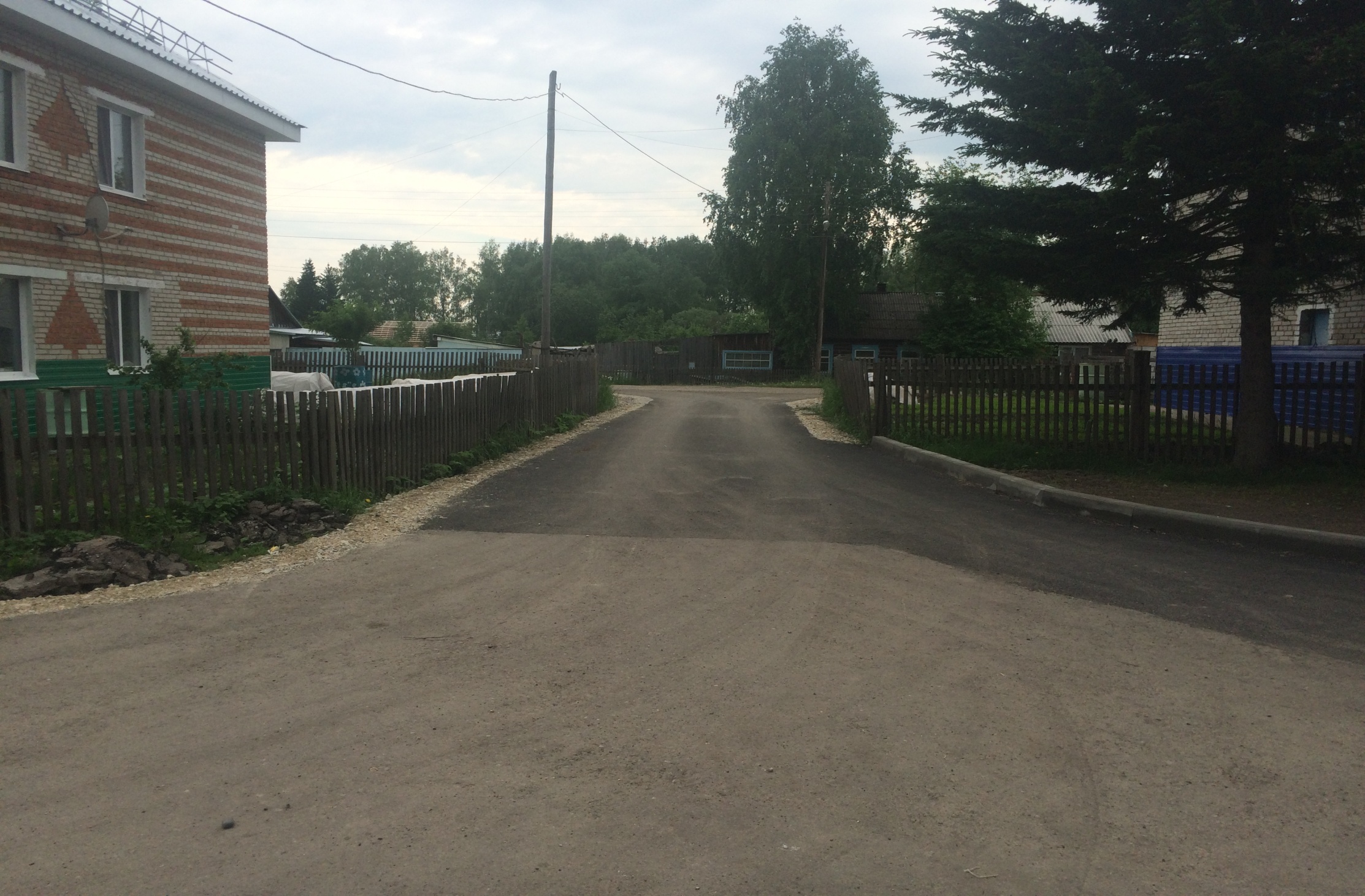 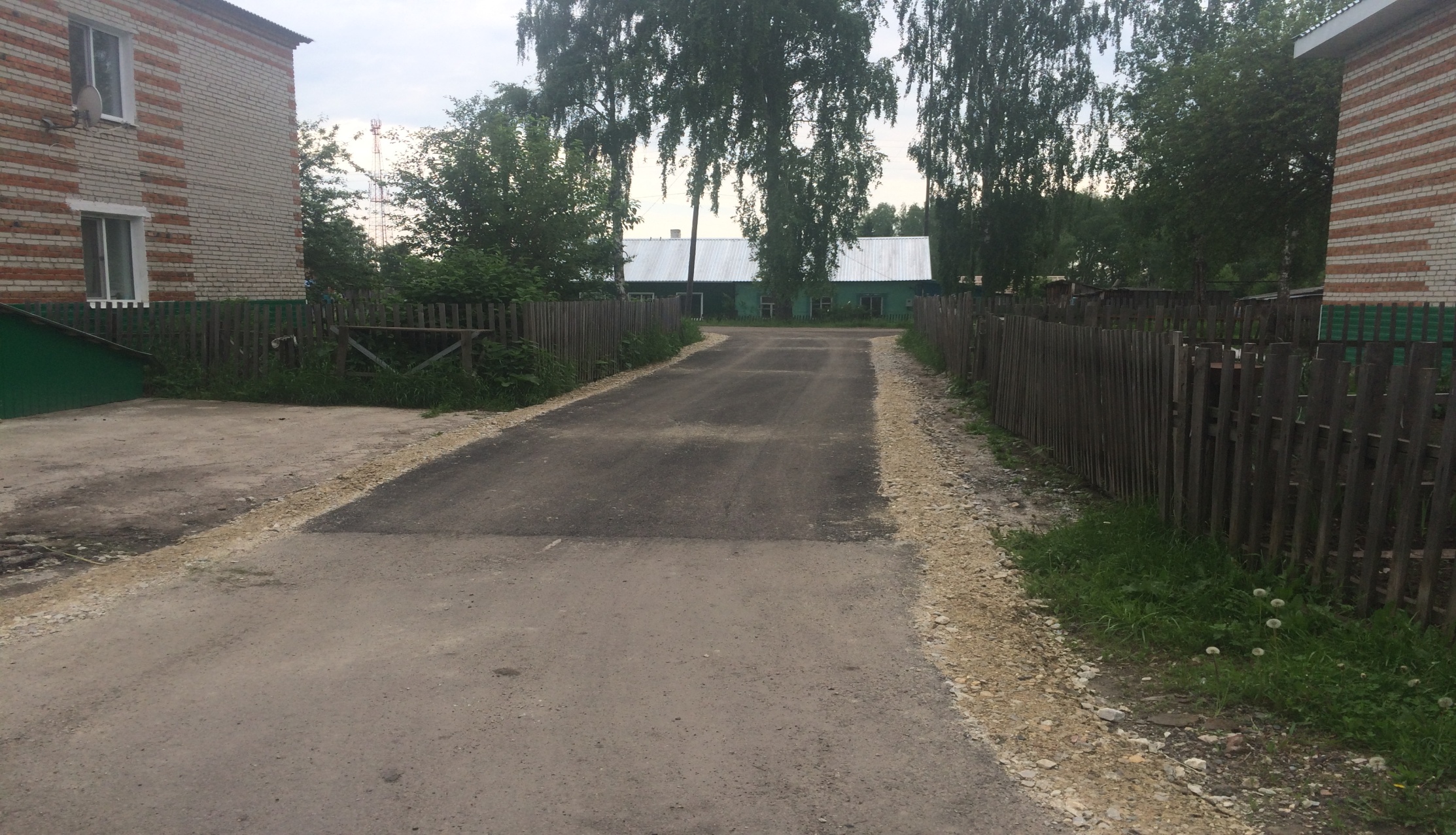     Трудовое участие граждан: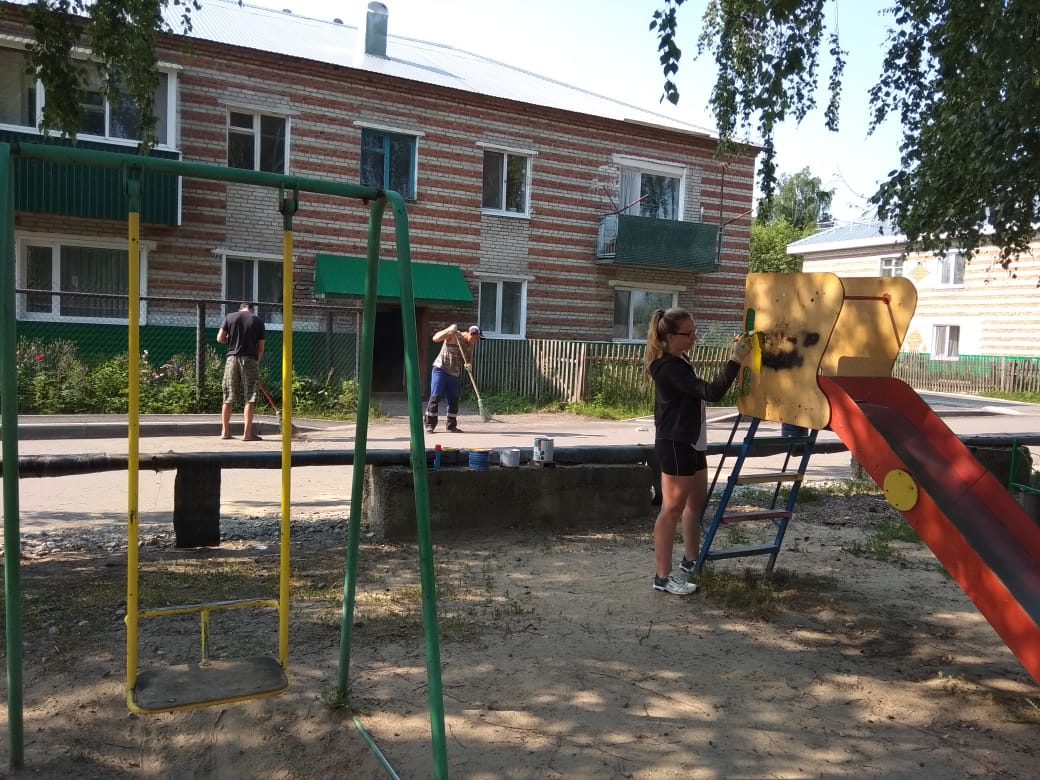 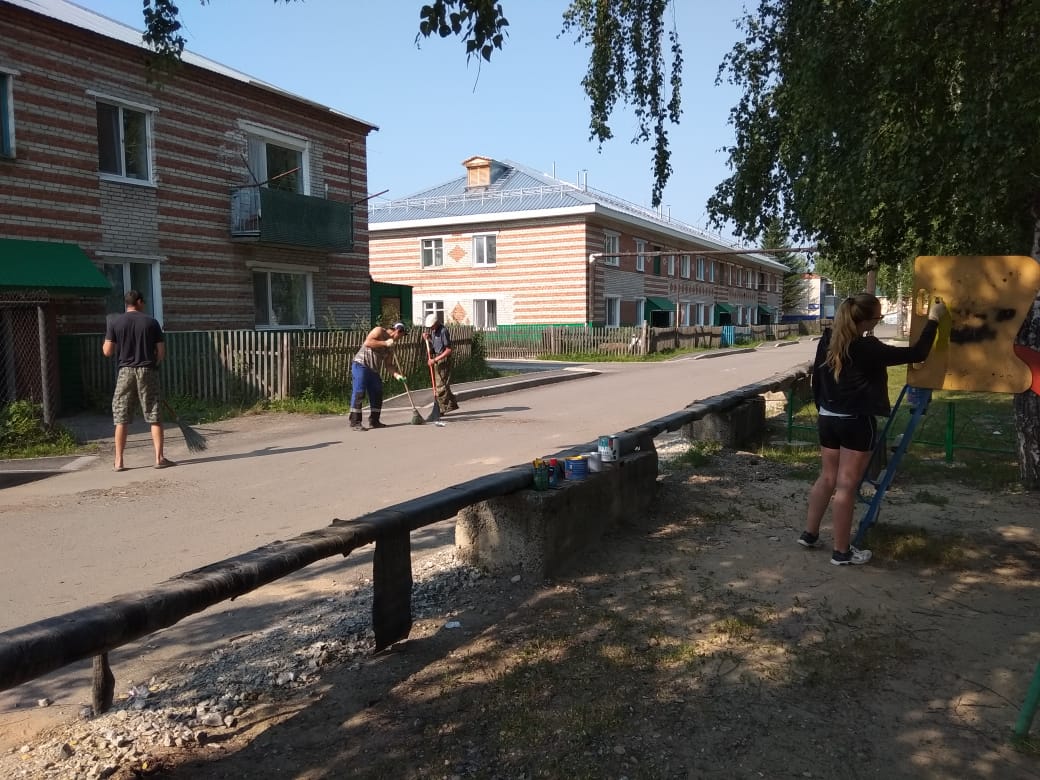 Объект: Благоустройство общественной территории по адресу: Томская область, Шегарский район, с. Мельниково  "Парк им. А.С. Пушкина" (Дорожные работы)До выполнения работ по благоустройству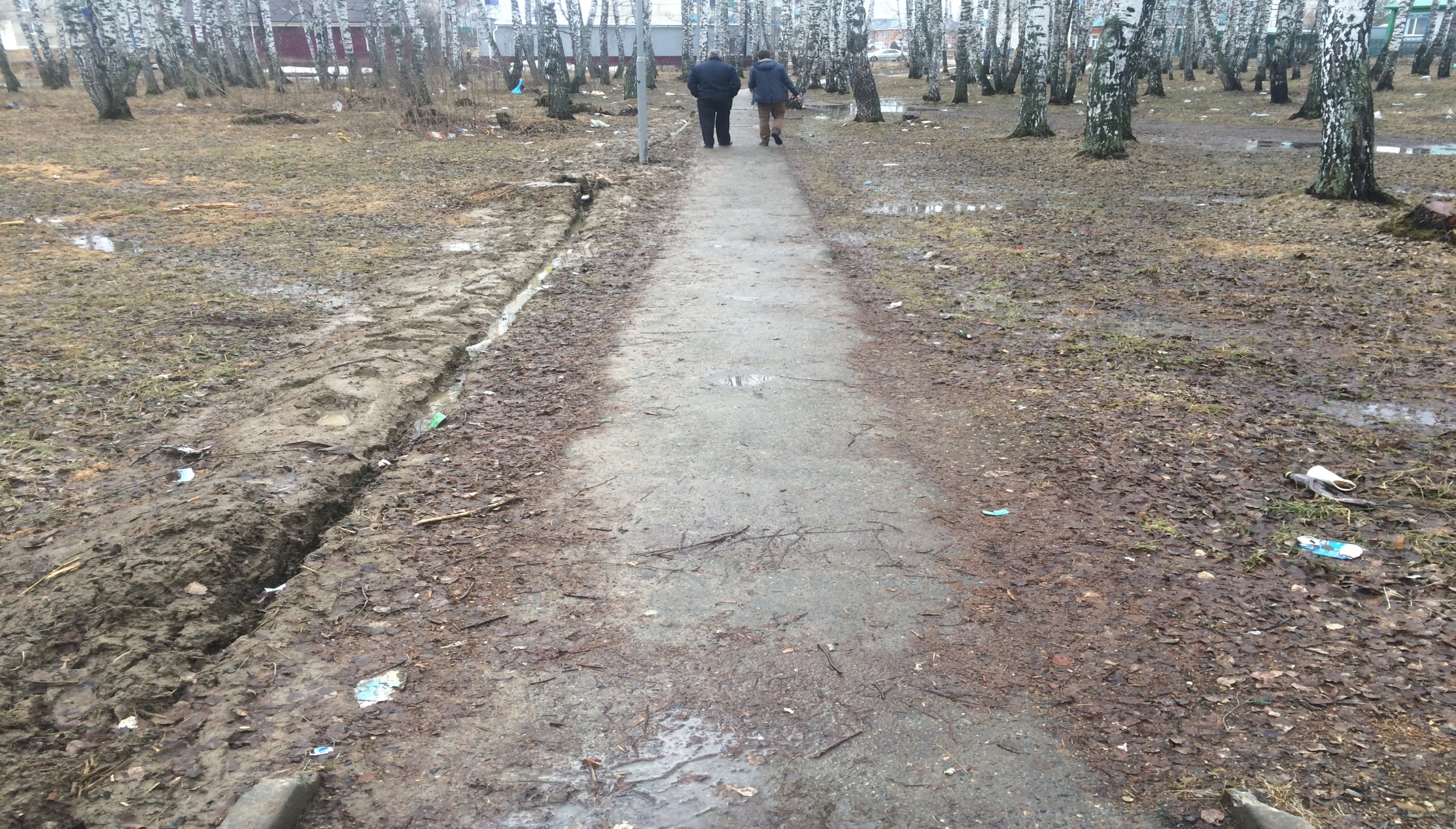 После выполнения работ по благоустройству: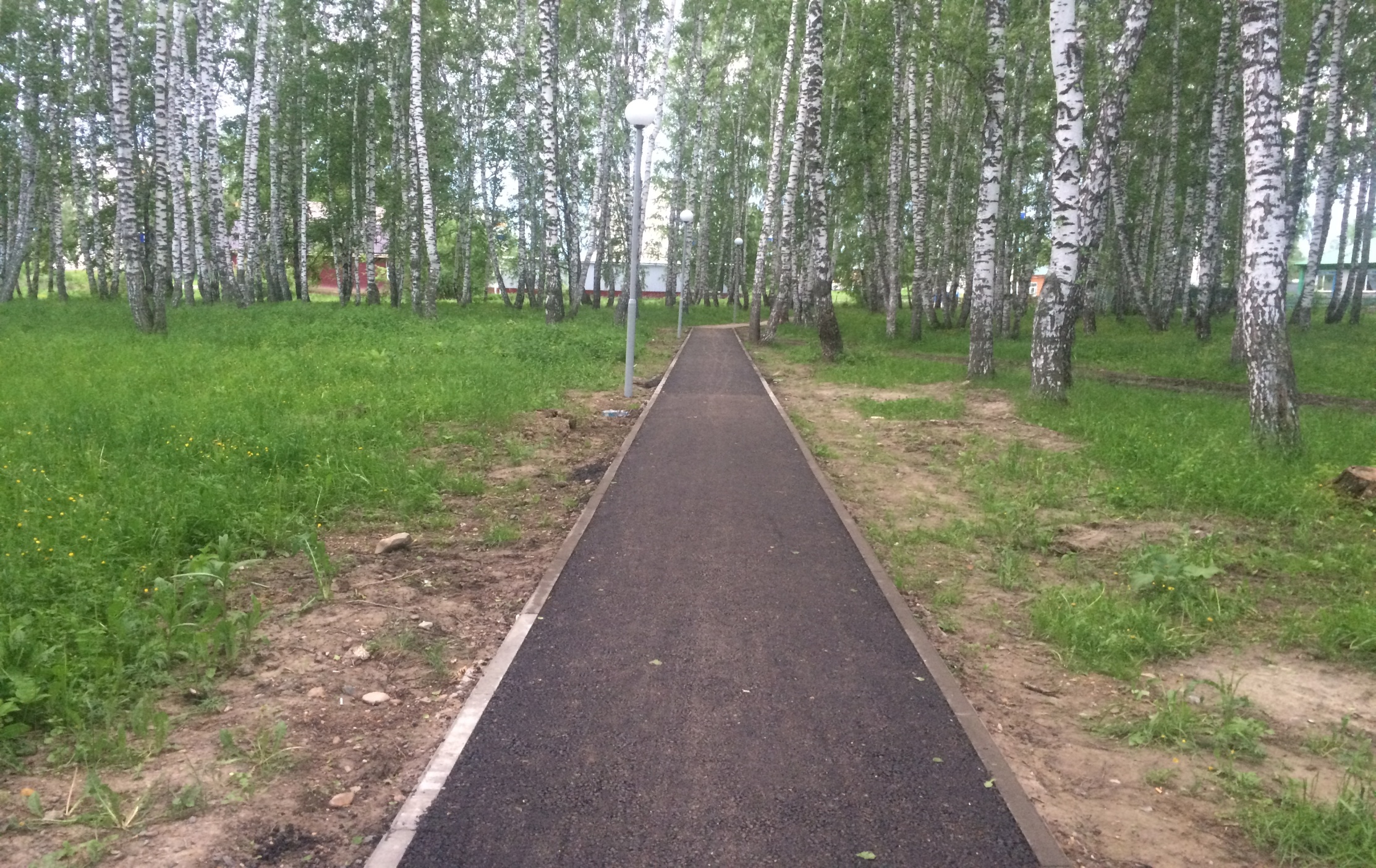 Трудовое участие граждан: Общественная территория парк им. А.С. Пушкина		 аапиапцвапцвап		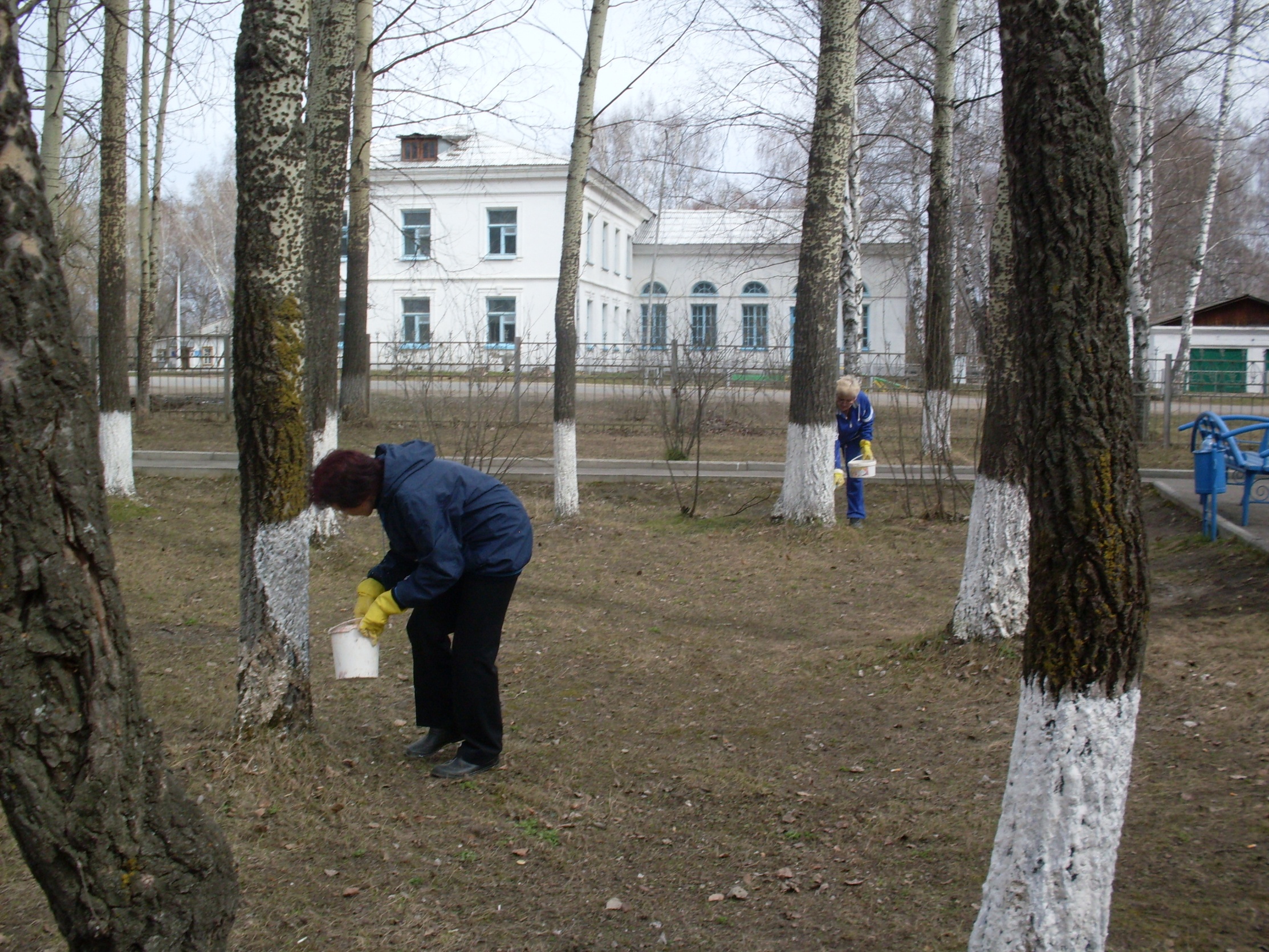 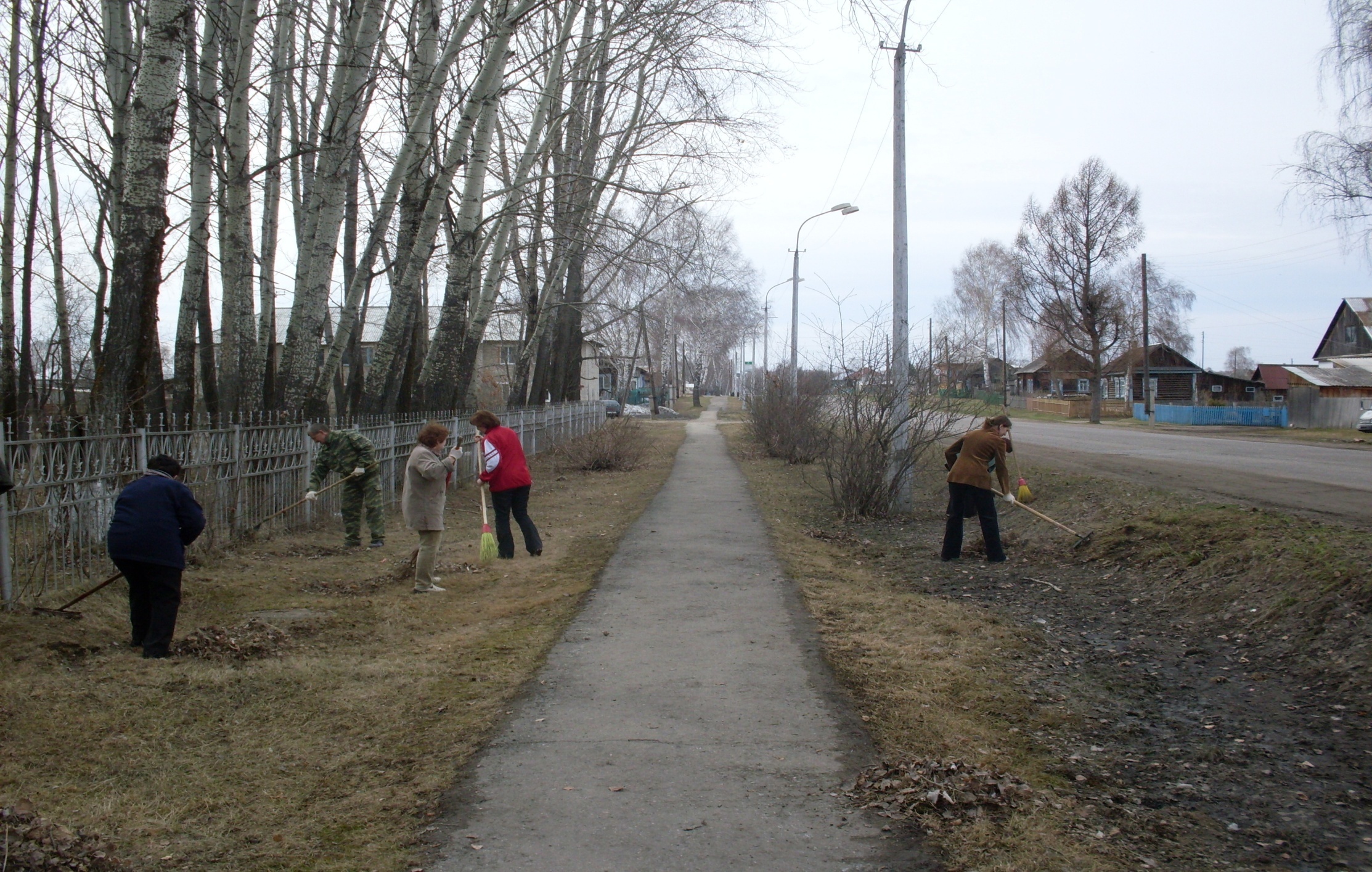 Трудовое участие граждан по благоустройству дворовой территории: